Abbildungsreihe: Schrittsprung/ Spagatsprung*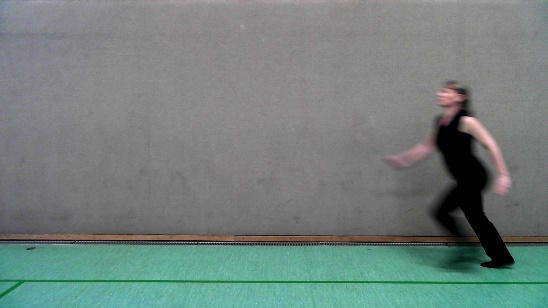 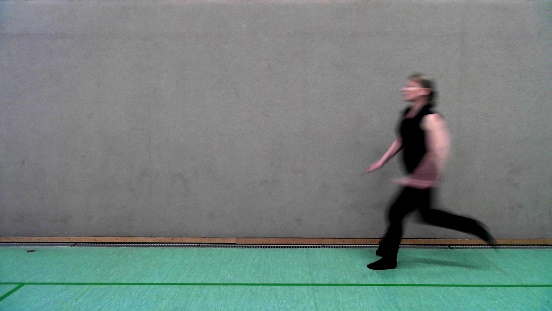 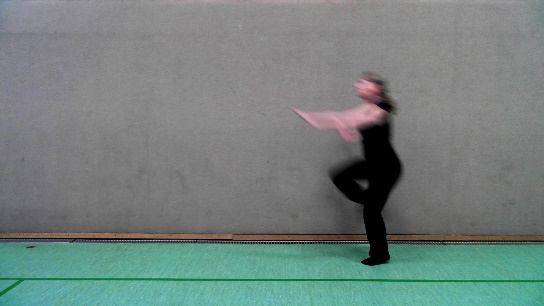 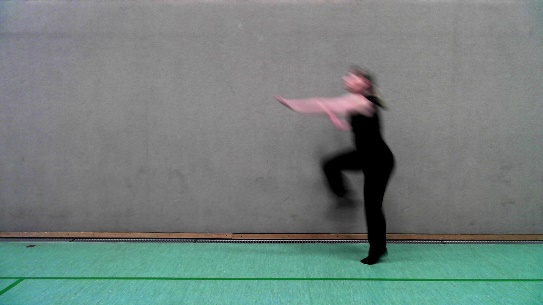 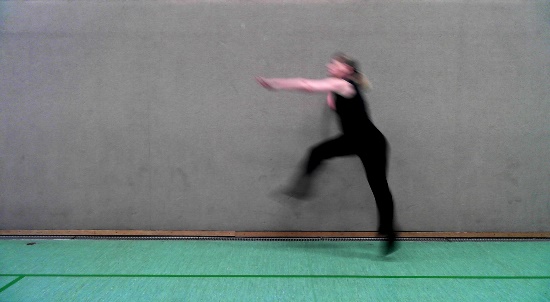 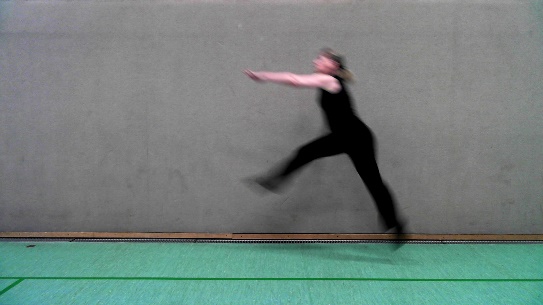 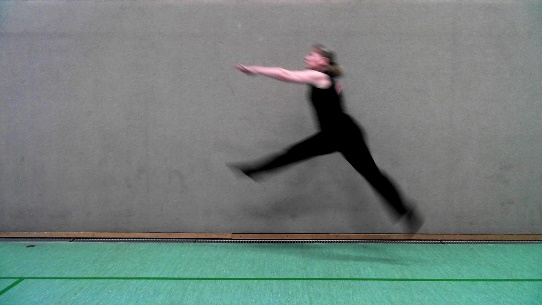 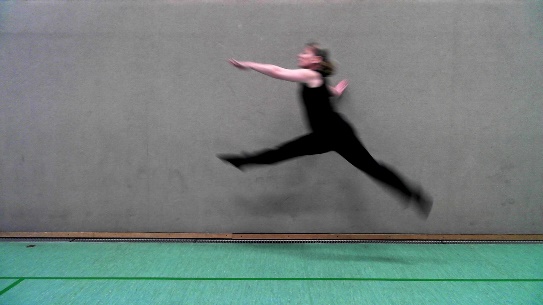 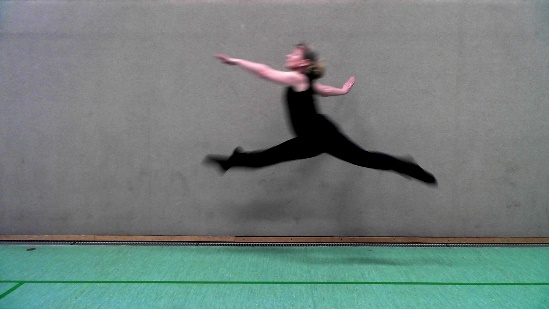 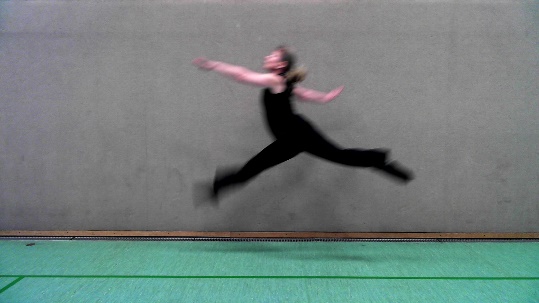 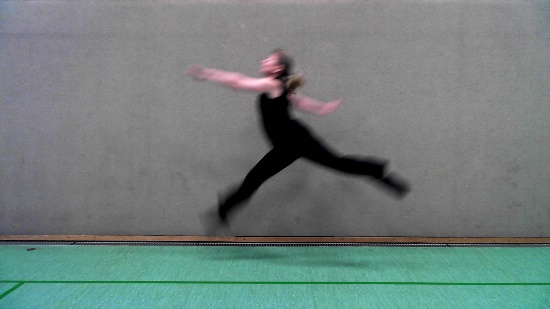 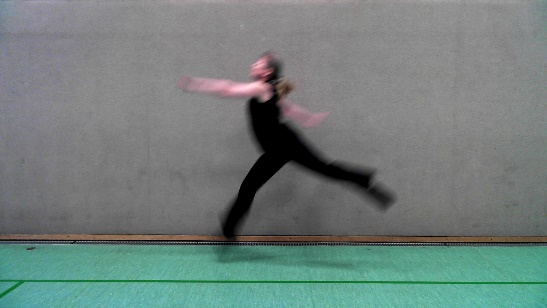 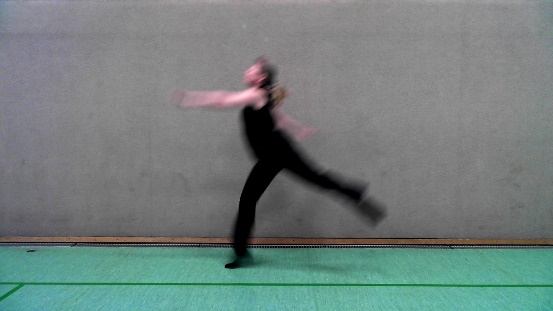 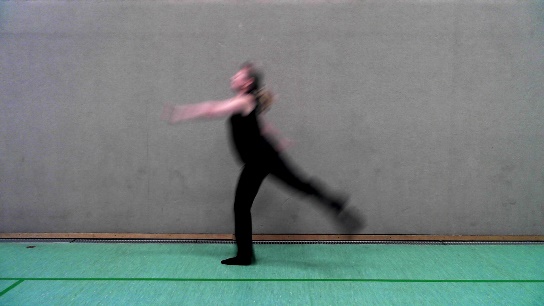 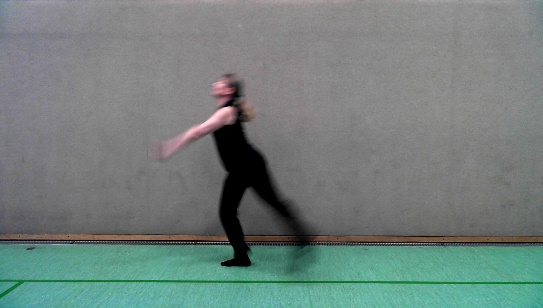 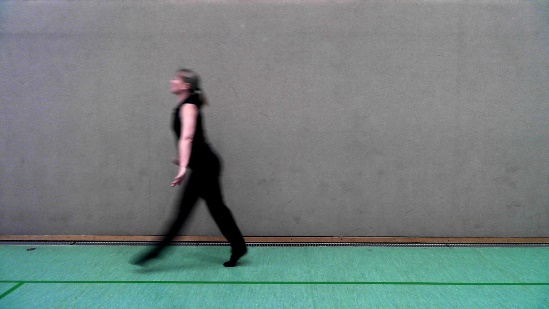 